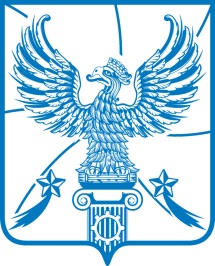 АДМИНИСТРАЦИЯМУНИЦИПАЛЬНОГО ОБРАЗОВАНИЯГОРОДСКОЙ ОКРУГ ЛЮБЕРЦЫ
МОСКОВСКОЙ ОБЛАСТИПОСТАНОВЛЕНИЕ08.08.2018                                                                                                                         № 3031-ПАг. ЛюберцыВ соответствии с Федеральным законом от 06.10.2003 № 131-ФЗ                «Об общих принципах организации местного самоуправления в Российской Федерации», Федеральным законом от 26.07.2006 № 135-ФЗ «О защите конкуренции», Приказом ФАС России от 10.02.2010 № 67 «О порядке проведения конкурсов или аукционов на право заключения договоров аренды, договоров безвозмездного пользования, договоров доверительного управления имуществом, иных договоров, предусматривающих переход прав в отношении государственного или муниципального имущества, и перечне видов имущества, в отношении которого заключение указанных договоров может осуществляться путем проведения торгов в форме конкурса», Уставом городского округа Люберцы Московской области, Решением Совета депутатов муниципального образования городской округ Люберцы Московской области от 31.01.2018                № 166/19 «Об утверждении Положения о порядке предоставления в аренду                    и безвозмездное пользование имущества, находящегося в муниципальной собственности городского округа Люберцы Московской области», Распоряжением Главы муниципального образования городской округ Люберцы Московской области от 21.06.2017 № 1-РГ «О наделении полномочиями Первого заместителя Главы администрации», Распоряжением Главы муниципального образования городской округ Люберцы Московской области               от 26.07.2018 № 656-РГ/лс «О возложении обязанностей на Езерского В.В.», постановляю:1. Провести открытый по составу участников и по форме подачи предложений аукцион по продаже права на заключение договора безвозмездного пользования муниципальным имуществом (детские игровые и спортивные площадки), указанным в приложении к настоящему Постановлению (далее - Имущество). 2. Установить следующие условия аукциона:          2.1. Начальная цена продажи права на заключение договора безвозмездного пользования Имуществом составляет 2 500 (две тысячи пятьсот) рублей 00 копеек, в том числе НДС 18%, в соответствии с отчетом                 от 31.07.2018 № 374-7/0718 составленного ООО «РР Групп».          2.2. Величина повышения начальной цены («шаг аукциона»)                        125 (сто двадцать пять) рублей 00 копеек, что составляет 5 (пять) процентов от начальной цены продажи права на заключение договоров безвозмездного пользования Имуществом.          2.3. Размер задатка для участия в аукционе 1 250 (одна тысяча двести пятьдесят) рублей 00 копеек, что составляет 50 (пятьдесят) процентов                         от начальной цены продажи права на заключение договоров безвозмездного пользования Имуществом.          2.4. Срок договора безвозмездного пользования - десять лет.            3. Комиссии по подготовке и проведению торгов на право заключения договоров по передаче муниципального имущества, находящегося                          в собственности городского округа Люберцы, в аренду и безвозмездное пользование разместить извещение о проведении аукциона по продаже права на заключение договора  безвозмездного пользования на официальном сайте Российской Федерации (www.torgi.gov.ru), официальном сайте администрации городского округа Люберцы Московской области в сети «Интернет», а также опубликовать в средствах массовой информации.	4. По итогам аукциона заключить договор безвозмездного пользования               с победителем аукциона.          5. Контроль за исполнением настоящего Постановления возложить                  на заместителя Главы администрации Сырова А.Н.И.о. Первого заместителя Главы администрации	 	                                                              В.В. ЕзерскийО проведении аукциона по продаже права на заключение договора безвозмездного пользования муниципальным имуществом